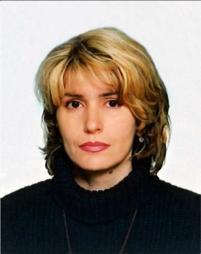 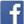 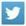 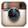 Првенства Европе у Будимпешти 1996.године,злато, сребро и бронза са Светских купова,бронза са Медитеранских Игара 2005.године уАлмерији. Вишеструки државни рекордер,носилац Националног признања РепубликеСрбије, Спартакове награде, Октобарске наградеграда Новог Сада и града Сомбора.Обављала је функцију Генералног секретара Гимнастичког савеза Србије и Црне Горе и секретара Гимнастичког савеза Војводине од 2002.-2006.године, обављала је послове на месту административно-техничког секретара Стрељачке дружине "Нови Сад 1790", успешно завршила курс за спортског администратора под покровитељством Међународног Олимпијског Комитета 2002.године у Београду.
Од 2016-2020. године је била на функцији помоћнице Покрајинског секретара за спорт и омладину за сектор спорт.Међународни судија у спортском стрељаштву и параолимпијском стрељаштву . Била је члан жирија на више Европских првенстава и сведским куповима.Име и презимеИме и презимеАранка БиндерАранка БиндерФотографијаФотографијаФункцијаФункцијаВ.Д. подсекретаркеВ.Д. подсекретаркеWeb-презентација органаWeb-презентација органаwww.sio.vojvodina.gov.rswww.sio.vojvodina.gov.rsЕ-mail адресаЕ-mail адресаaranka.binder@vojvodina.gov.rsaranka.binder@vojvodina.gov.rsКонтакт на друштвеним мрежамаКонтакт на друштвеним мрежама(Facebook  , Twitter   , Instagram   ,…)(Facebook  , Twitter   , Instagram   ,…)(није обавезан податак)(није обавезан податак)(Facebook  , Twitter   , Instagram   ,…)(Facebook  , Twitter   , Instagram   ,…)Контакт подаци на послу:Контакт подаци на послу:МестоНови СадНови СадАдресаБулевар Михајла Пупина 16Булевар Михајла Пупина 16Телефон021 487 4868021 487 4868Година рођењаГодина рођења19.6.1966.19.6.1966.Назив последње завршене школеНазив последње завршене школеФакултет спорта и физичког васпитања Универзитета у Новом СадуФакултет спорта и физичког васпитања Универзитета у Новом СадуСтечено стручно/научно/ /академскоСтечено стручно/научно/ /академскоПрофесор   физичког   васпитања-дипл.   организаторПрофесор   физичког   васпитања-дипл.   организаторзвањеспортске рекреацијеспортске рекреацијеОбјављени радовиОбјављени радовиОбразовањеОбразовањеДипломирала на Факултету спорта и физичког васпитањаДипломирала на Факултету спорта и физичког васпитањана Универзитету у Новом Саду, по занимањуна Универзитету у Новом Саду, по занимању  професор физичког васпитања и дипломирани организатор  професор физичког васпитања и дипломирани организаторспортске рекреације, дипломски рад написан на тему спортског стрељаштва.спортске рекреације, дипломски рад написан на тему спортског стрељаштва.Радна биографијаРадна биографија-   Врхунски спортиста у стрељаштву, такмичарску-   Врхунски спортиста у стрељаштву, такмичарскукаријеру започела 1981.године у Сомбору,каријеру започела 1981.године у Сомбору,завршила 2010.године у Новом Саду. 30 годиназавршила 2010.године у Новом Саду. 30 годинатакмичар и 26 година у државној репрезентацији.такмичар и 26 година у државној репрезентацији.Учесник 3 Олимпијаде, Барцелона, Атланта иУчесник 3 Олимпијаде, Барцелона, Атланта иСиднеј. Освајач бронзане медаље на ОИ уСиднеј. Освајач бронзане медаље на ОИ уБарцелони 1992.године у дисциплини ваздушнаБарцелони 1992.године у дисциплини ваздушнапушка жене. Екипна бронзана медаља сапушка жене. Екипна бронзана медаља саДодатне квалификацијеПознавање страног језикамађарски (матерњи језик) ,енглескиБрачно стањеУдатаДецадвоје